CM1 Français : vocabulaire    							CM1 Fr voc L4 / 3 p 1 / 2L 4 Qu’est-ce qu’un mot polysémique? (3) Je réfléchis -------------------------------------------------------------------------------------------------------------------------------- --------------------------------------------------------------------------------------------------------------------------------Je construisRevoir l’exercice 4 de L 4 Qu’est-ce qu’un mot polysémique? (2) J’écrisChoisis l'un des mots proposés, imagine deux de ses sens. Invente l'article de dictionnaire correspondant.(un) kermès - (une) jeannette - (la) grenaille. Regarde ensuite les vrais sens du mot dans un dictionnaire.C. Une entrée commune dans le dictionnaire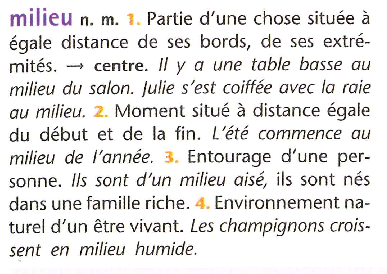 a. Combien le mot milieu comporte t-il de sens différents ?b. Comment sont-ils indiqués dans le dictionnaire ?c. À ton avis, que signifie                        centre ?d.  Invente un autre exemple pour chacun des sens. Lorsqu'un mot est polysémique, ses différents sens sont regroupés dans le même article de dictionnaire.